ROMBLON STATE UNIVERSITY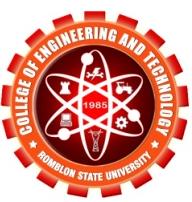 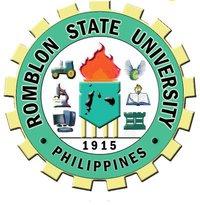 College of Engineering and TechnologyMain Campus, Odiongan, Province of RomblonINDIVIDUAL ASSIGNMENT #1CE4113 ENVIRONMENTAL ENGINEERING					Engr. Reynaldo P Ramos, PhD	TOPIC:  Identification of the environmental issues and problems faced by your community (barangay). The barangay refers to your permanent of residence, NOT the location of your boarding houses. INSTRUCTION:Identify at least three (3) environmental problems/issues, (up to five problems/issues) currently faced by your community (barangay).Explain the major causes or sources of each problem/issue.Identify the solutions or remedies to solve for each problem/issue.Write your answers in your notebook dedicated for Environmental Engineering subject. DUE DATEON 19 June 2017 (CE3/CE4 Block 1); and 20 June 2017 (CE3/CE4 Block 2) REMINDER: Similar content/submission or majority of the answers are copied from other classmates will be penalised by “NO POINT/SCORE” for each student.EXAMPLE OF THE MATRIX SUMMARY OF YOUR ANSWERProblem/IssueCause/Source of the ProblemSolution/Remedy The problems or issues should be specific in the locality (barangay). Indicate the name of the barangay.These problems are current and realistic that affects the community in terms of health and sanitation, transportation, water quality, air quality, transportation, and other social issues.You can answer this in bullet point (short phrases), but also specific and straight forward.Identify the main root cause of the problem – why the problem is happening?Be specific – doable and realistic solution or answer to the problem/issue identified.You can answer per bullet point opposite to your cause/source of the problem. It means that every cause/source has its own solution/remedyProblem/Issue 1(You can briefly elaborate the problem)Cause/Source 1.1Cause/Source 1.2Cause/Source 1.3Solution/Remedy 1.1Solution/Remedy 1.2Problem/Issue 2Cause/Source 2.1Cause/Source 2.2Solution/Remedy 2.1Problem/Issue 3Cause/Source 3.1Cause/Source 3.2Solution/Remedy 2.2